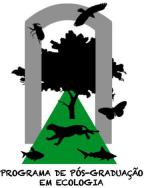 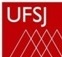 UNIVERSIDADE FEDERAL DE SÃO JOÃO DEL - REI/UFSJPrograma de Pós-Graduação em Ecologia SOLICITAÇÃO DE CO-ORIENTAÇÃOSolicito a esta Coordenação que encaminhe ao Colegiado do PGE, para deliberação, a presente solicitação de co-orientação do mestrando:				 pelo Prof. (a) Dr. (a)			, vinculado    à	(Instituição), no tema:_		_.Segue em anexo o seu Curriculum Vitae atualizado.São João del-Rei, ------/------/-------ASSINATURA DO ORIENTADORASSINATURA DO ALUNO